Załącznik nr 1CZĘŚĆ AData wpływu wniosku: …………………………………..Numer wniosku …………………………………………...Wypełniają Pracownicy FRIPWW SA.WNIOSEK O UDZIELENIE PORĘCZENIA PRZEZFUNDUSZ ROZWOJU I PROMOCJI WOJEWÓDZTWA WIELKOPOLSKIEGO SAOGÓLNA INFORMACJA O WNIOSKODAWCY (wypełnia Wnioskodawca)Pełna nazwa prawna firmy(zgodnie z dokumentem rejestrowym wnioskodawcy)........................................................................................................................................................................................................................................................................................................................................Status prawny (zaznaczyć właściwą odpowiedź)osoba fizyczna prowadząca działalność gospodarcząspółka jawnaspółka cywilnaspółka z o.o.spółka akcyjnainny (określić jaki) ..................................................................................................................................NIP (Numer Identyfikacji Podatkowej) ................................................................................................................REGON …..............................................................................................................................................Adres siedziby …......................................................................................................................................(ulica, numer, kod pocztowy, miejscowość)Adres korespondencyjny ............................................................................................................................(podać jeżeli jest inny niż adres siedziby)Telefon …..................................................................................................................................................Email …......................................................................................................................................................Imię/imiona i nazwisko oraz stanowisko osoby/osób upoważnionych do reprezentacji....................................................................................................................................................................................................................................................................................................................................
PESEL i nr dokumentu tożsamości osoby/osób upoważnionych do reprezentacji....................................................................................................................................................................................................................................................................................................................................Forma rozliczenia podatkowego (zaznaczyć właściwą odpowiedź)Ryczałtkarta podatkowapodatkowa księga przychodów i rozchodówpełna księgowośćPrzychód netto ze sprzedaży w przeliczeniu na euro (zaznaczyć właściwą pozycję)Suma aktywów bilansu w przeliczeniu na euro (zaznaczyć właściwą pozycję)Średnioroczne zatrudnienie (liczb etatów w rocznych jednostkach roboczych)Za ostatni rok obrotowy ………………………………………………………………………..Za rok poprzedzający ostatni rok obrotowy ….…………………………………………………Wzrost zatrudnienia w wyniku realizacji inwestycji (w etatach) …..……………...…………Przedsiębiorstwo jest przedsiębiorstwem niezależnym (samodzielnym)Tak	NiePrzedsiębiorstwo pozostaje w relacji przedsiębiorstw partnerskich (posiada 25% lub więcej kapitału lub głosów w innym przedsiębiorstwie, a/lub inne przedsiębiorstwo posiada 25% lub więcej kapitału lub głosów w tym przedsiębiorstwie);Tak	NiePrzedsiębiorstwo pozostaje w relacji przedsiębiorstw związanych (posiada 50% lub więcej kapitału lub głosów w innym przedsiębiorstwie, a/lub inne przedsiębiorstwo posiada 50% lub więcej kapitału lub głosów w tym przedsiębiorstwie)Tak	Nie25% lub więcej kapitału lub praw głosu jest kontrolowane bezpośrednio lub pośrednio, wspólnie lub indywidualnie, przez jedno lub kilka organów publicznychTak	Niepomocy publicznej de minimis uzyskana przez Wnioskodawcę w ciągu ostatnich 3 latTak	NieBanki, w których wnioskodawca posiada rachunki (Nazwa Banku Numer rachunku).....................................................................................................................................................................................................................................................................................................................................................................................................................................................................Inne zaciągnięte i niespłacone kredyty bankowe, pożyczki (Nazwa Instytucji Kwota kredytu/pożyczki Termin)..............................................................................................................................................................................................................................................................................................................………………………………………………………………………………………………….Wnioskuję/my o udzielenie poręczenia kredytu/pożyczki* udzielanego/j* przez………….………………………....…………………………………………………………(nazwa i adres Banku)w kwocie …………………..…… na okres	z przeznaczeniem na ….(kwota kredytu/pożyczki)….…………………………………………………………………………………………..(cel kredytu/pożyczki)Wnioskuję/my o poręczenie na okres  …………………..………..miesięcy	w  kwocie................... zł stanowiącej .............. % kwoty kredytu/pożyczki* wymienionego w pkt 1.………………….., …………	……………………..	……………………………(miejscowość)	(data)	(pieczęć firmowa)	(podpisy osób upoważnionych doreprezentowania przedsiębiorcCZĘŚĆ BOŚWIADCZENIE MAJĄTKOWE(WYPAŁNIAJĄ OSOBY FIZYCZNE PROWADZĄCE DZIAŁALNOŚĆ GOSPODARCZĄ)Dane personalneNazwisko i imię: …..........................................................................................................................................Adres zamieszkania: …….................................................................................................................................Telefon (faks):..................................................................................................................Numer dowodu osobistego i PESEL:.................................................................................Wiek:..............................................................................................................................Wykształcenie: ...................................................................................................................Liczba osób na utrzymaniu................................................................................................Informacje finansoweŚredni miesięczny dochód uzyskany z wszystkich źródeł za okres ostatnich 6 miesięcy……………………………………………………………………………………………………………Średni miesięczny dochód wszystkich członków rodziny, pozostających we wspólnym gospodarstwie domowym uzyskany z wszystkich źródeł za okres ostatnich 6 miesięcy…………………………………………………………………………………………...………………Średnie miesięczne wydatki wszystkich członków rodziny pozostających we wspólnym gospodarstwie domowym……………………………………………………………….………………………………...................Ja, niżej podpisana (y), oświadczam, że dysponuję następującym majątkiem własnym:Nieruchomości – proszę podać: położenie, nr księgi wieczystej, wartość, ewentualnie istniejące obciążenia, rodzaj nieruchomości........................................................................................................................................................................................................................................................................................................................................Ruchomości, w tym: środki transportu, maszyny i urządzenia, inne wartościowe przedmioty – proszę podać: określenie, rok produkcji, oznaczenia identyfikacyjne, wartość, ewentualne obciążenia , położenie............................................................................................................................................................................................................................................................................................................................................................................................................................................................................................................Rachunki i lokaty bankowe – proszę podać: nazwę Banku prowadzącego, nr. rachunku bankowego, kwotę, walutę i okres na jaki założono lokatę……………………………………………………………...……………………………………………........................................................................................................................................................................................................................................................................................................................................Prawa majątkowe ( udziały w podmiotach gospodarczych, papiery wartościowe np. akcje, obligacje ) – proszę podać: nazwę podmiotu, wartość udziałów, nazwę Banku prowadzącego rachunek papierów wartościowych, nr rachunku,rodzaj, ilość........................................................................................................................................................................................................................................................................................................................................Inne ( gotówka w domu, udzielone pożyczki, inne należności, itp.)– proszę opisać:.....................................................................................................................................................................	
Powyższy majątek jest / nie jest *) objęty wspólnością majątkową małżeńską z......................................................................................................................................................( imię i nazwisko małżonka, PESEL i nr dowodu tożsamości )Świadomy odpowiedzialności karnej wynikającej z art. 297 § 1 i 2 K.K. jednocześnie oświadczam, pod rygorem wypowiedzenia umowy, że informacje zawarte w kwestionariuszu są zgodne ze stanem faktycznym i prawnym.Miejscowość, data ………………………………………...………………………………………………...……………………………………………………………………………………………………(podpis)Potwierdzam własnoręczność podpisu……..............................................................(podpis pracownika Banku /Instytucji finansującej)CZĘŚĆ COŚWIADCZENIE BANKU O ZDOLNOŚCI KREDYTOWEJ PRZEDSIĘBIORCYNazwa i adres Banku (oddziału)…………...….....................................................................Imię, nazwisko, e-mail, nr telefonu i faxu osoby prowadzącej sprawęw Banku………….…..……………………………………………………………………Bank oświadcza, że Wnioskodawca posiada zdolność kredytową do spłaty kredytu/pożyczki* wraz z odsetkami w terminach określonych w umowie kredytu/pożyczki* wymienionej w części B pkt II.4 niniejszego wniosku.Bank oświadcza, że na podstawie Ustawy z dnia 14 lutego 2003 r. – Ustawy o udostępnianiu informacji gospodarczych (tekst jednolity Dz. U. 2003 nr 50, poz. 424, z późń. zm.), dokonał weryfikacji danych przedsiębiorcy w BIK/BIG*.………………….., ……………………	………………….……………………..…(miejscowość)	(data)	(pieczęć i podpisy Banku)CZĘŚĆ DObowiązek informacyjnyZgodnie z art. 13 ust. 1 i ust. 2 ogólnego rozporządzenia o ochronie danych osobowych z dnia 27 kwietnia 2016 r. (RODO) informuję, iż Administratorem Pani/Pana danych osobowych jest Fundusz Rozwoju   i   Promocji   Województwa   Wielkopolskiego   S.A.   z   siedzibą przy ul. Szyperskiej 14, 61-754 w Poznaniu.Pani/Pana dane osobowe będą przetwarzane w celu wykonywania czynności mających na celu weryfikacji wniosku o udzielenie poręczenia spłaty kredytu/pożyczki, oceny wiarygodności płatniczej i oceny ryzyka kredytowego/poręczeniowego oraz podejmowania wszelkich czynności niezbędnych do zawarcia umowy o udzielenie poręczenia, jak również późniejszej jej realizacji, a podstawą   prawną   przetwarzania   danych   osobowych   jest   Art.   6, ust. 1, lit. b) RODO.  Pani/Pana dane osobowe mogą być  również wykorzystywane do zapewnienia komunikacji pomiędzy stronami, promowania działań realizowanych przez Fundusz lub  jeżeli  zajdzie  taka  potrzeba,  w  celu  windykacji  należności  na  podstawie tzw. uzasadnionego interesu realizowanego przez Administratora (Art. 6, ust. 1 lit. f). Pani/Pana dane osobowe  będą  również  przetwarzane  w  celu  spełnienia  wymagań  prawnych w obszarze księgowości. Jest to podstawa prawna przetwarzania danych osobowych wynikająca z Art. 6, ust. 1, lit. c) RODO tj. przetwarzanie jest niezbędne do wypełnienia obowiązku prawnego ciążącego na Administratorze.Pani/Pana dane osobowe będą przetwarzane przez czas niezbędny do weryfikacji wniosku o udzielenie poręczenia oraz wydania decyzji w tym zakresie (Art. 6, ust. 1, lit. a) realizacji umowy (Art. 6, ust. 1, lit. b), po zakończeniu umowy w celu ewentualnych roszczeń z nią związanych (Art. 6, ust. 1, lit. f) oraz okres wynikający z wymagań prawnych nakładanych na Administratora w obszarze księgowości (Art. 6 ust. 1, lit. c).Pani/Pana dane osobowe mogą zostać udostępnione dostawcom systemów informatycznych, kancelariom prawnym i notariuszom, bankom, instytucjom finansowym i ubezpieczycielom oraz firmom doradczym i audytowym, z którymi współpracuje Administrator.Posiada Pani/Pan prawo dostępu do treści swoich danych oraz prawo ich sprostowania, usunięcia, ograniczenia przetwarzania, prawo do przenoszenia danych, prawo wniesienia sprzeciwu. Ma Pani/Pan  także  prawo  wniesienia  skargi  do  właściwego  organu  nadzorczego w zakresie ochrony danych osobowych, gdy uzna Pani/Pan, iż przetwarzanie danych osobowych narusza przepisy ogólnego Rozporządzenia o ochronie danych osobowych z dnia 27 kwietnia 2016r.    Podanie    danych    osobowych    jest    warunkiem    zawarcia    umowy i współpracy z Administratorem.Obowiązek informacyjny- marketing -Zgodnie z art. 13 ust. 1 i ust. 2 ogólnego rozporządzenia o ochronie danych osobowych z dnia 27 kwietnia 2016 r. (RODO) informuję, iż Administratorem danych osobowych jest Fundusz Rozwoju i Promocji Województwa Wielkopolskiego S.A. z siedzibą przy ul. Szyperskiej 14, 61-754 w Poznaniu.Pani/Pana dane osobowe przetwarzane będą w celach umożliwienia kontaktu oraz przekazywania materiałów marketingowych i promocyjnych na podstawie udzielonej przez Panią/Pana zgody (RODO Art. 6, ust. 1, lit. a). Pani/Pana dane osobowe będą wykorzystywane w opisywanym celu do momentu wycofania udzielonej przez Panią/Pana zgody.Pani/Pana dane osobowe mogą zostać udostępnione dostawcom systemów teleinformatycznych oraz firmom doradczym i audytowym, z którymi współpracuje Administrator.Posiada Pani/Pan prawo dostępu do treści swoich danych oraz prawo ich sprostowania, usunięcia, ograniczenia przetwarzania, prawo do przenoszenia danych, prawo do cofnięcia zgody w dowolnym momencie bez wpływu na zgodność z prawem przetwarzania, którego dokonano na podstawie zgody przed jej cofnięciem.Ma Pan/Pani prawo do wniesienia skargi do właściwego organu nadzorczego w zakresie ochrony danych osobowych gdy uzna Pani/Pan, iż przetwarzanie danych osobowych Pani/Pana dotyczących narusza przepisy ogólnego Rozporządzenia o ochronie danych osobowych z dnia 27 kwietnia 2016r. Podanie przez Panią/Pana danych osobowych jest dobrowolne, ale niezbędne do realizacji opisywanego celu.……………………………………………………..Data i podpisObowiązek informacyjny – Uczestnicy i personel projektów unijnychZgodnie z art. 13 ust. 1 i ust. 2 ogólnego rozporządzenia o ochronie danych osobowych z dnia 27 kwietnia 2016 r. (RODO) informuję, iż Administratorem Pani/Pana danych osobowych jest Instytucja Zarządzająca Wielkopolskim Regionalnym Programem Operacyjnym – Marszałek Województwa z siedzibą Urzędu Marszałkowskiego Województwa Wielkopolskiego przy Al. Niepodległości 34, 61- 713	w	Poznaniu	oraz	minister	właściwy do spraw rozwoju regionalnego, z siedzibą przy ul. Wspólnej 2/4, 00-926 Warszawa.Pani/Pana dane osobowe będą przetwarzane w celu zawarcia i realizacji umowy w ramach Projektu w ramach inicjatywy JEREMIE 2 prowadzonej wspólnie przez Instytucję Zarządzającą – Zarząd Województwa Wielkopolskiego i Menadżera – Bank Gospodarstwa Krajowego w Warszawie - umowa Operacyjna nr 3/RPWP/14817/2018/I/DIF/101 Instrument Finansowy Poręczenie zawartą w dniu 30 marca 2018 roku, a podstawą prawną przetwarzania danych osobowych jest art. 6 ust. 1 lit. b) RODO.Pani/Pana dane osobowe będą przetwarzane przez czas realizacji umowy oraz okres wynikający z wymagań prawnych nakładanych na Administratora w obszarze księgowości, kwalifikowalności wydatków,   udzielenie   wsparcia,   monitoring,   ewaluacji,   kontroli,   audytów i sprawozdawczości oraz działań informacyjno-promocyjnych (art. 6 ust. 1, lit. c) oraz wymagań w zakresie archiwizacji dokumentacji dla projektów finansowanych ze środków UE.Pani/Pana dane osobowe mogą zostać udostępnione poręczycielom i pośrednikom finansowym, dostawcom systemów informatycznych, kancelariom prawnym i notariuszom, bankami ubezpieczycielom oraz firmom doradczym i audytowym, z którymi współpracuje Administrator.Posiada Pani/Pan prawo dostępu do treści swoich danych oraz prawo ich sprostowania, usunięcia, ograniczenia przetwarzania, prawo do przenoszenia danych, prawo wniesienia sprzeciwu. Ma Pani/Pan także prawo wniesienia skargi do właściwego organu nadzorczego w zakresie ochrony danych osobowych gdy uzna Pani/Pan, iż przetwarzanie danych osobowych narusza przepisy ogólnego Rozporządzenia o ochronie danych osobowych z dnia 27 kwietnia 2016 r. Podanie danych osobowych jest warunkiem zawarcia umowy i korzystania z Projektu JEREMIE 2 prowadzonej wspólnie przez Instytucję Zarządzającą – Zarząd Województwa Wielkopolskiego i Menadżera – Bank Gospodarstwa	Krajowego w Warszawie - umowa	Operacyjna nr 3/RPWP/14817/2018/I/DIF/101 Instrument Finansowy Poręczenie zawartą w dniu 30 marca 2018 roku.………………………………   …..………….………..(miejscowość) (data)	(pieczęć firmowa)…………………………………………………………………..………(podpisy osób upoważnionych do działania w imieniu przedsiębiorCZĘŚĆ EWNIOSEK O UDZIELENIE POMOCY DE MINIMIS(Należy wypełnić w przypadku gdy Wnioskodawca otrzymuje poręczenie w ramach pomocy de minimis)Informacje dotyczące wnioskodawcy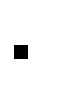 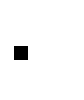 Informacje dotyczące sytuacji ekonomicznej wnioskodawcy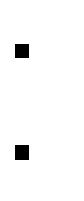 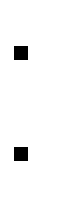 Wysokość strat należy obliczyć w odniesieniu do sumy wysokości kapitałów: zakładowego, zapasowego, rezerwowego oraz kapitału z aktualizacji wyceny.W rozumieniu ustawy z dnia 28 lutego 2003r. - Prawo upadłościowe i naprawcze (Dz. U. z 2009r. Nr 175, poz. 1361, z późn. zm.)Informacje dotyczące prowadzonej działalności gospodarczej, w związku z którą wniosko- dawca ubiega się o pomoc de minimisDotyczy wyłącznie producentówObjętych rozporządzeniem Rady (WE) nr 104/200 z dnia 17 grudnia 1999r. W sprawie wspólnej organizacji rynków produktów rybołówstwa i akwakultury (Dz. Urz. WE L 17 z 21.01.2000, str 22, z późn. zm.: Dz. Urz. UE Polskie wydanie specjalne, rozdz. 4, t. 4, str. 198)Zgodnie z definicją zawartą w rozporządzeniu Rady (WE) nr 1407/2002 z dnia 23 lipca 2002r. W sprawie pomocy państwa do przemysłu węglowego (Dz. Urz. WE L 205 z 02.08.2002, str. 1, z późn. zm.; Dz. Urz. UE Polskie wydanie specjalne, rozdz. 8, t. 2, str. 170)W rozumieniu art. 4 pkt 1 i 2 ustawy z dnia 6 września 2001r. o transporcie drogowym (Dz. U. z 2007r. Nr 125, poz. 874, z późn. zm.)Informacje dotyczące pomocy otrzymanej w odniesieniu do tych samych kosztów kwalifikujących się do objęcia pomocy, na pokrycie których ma być przeznaczona pomoc de minimis7Należy wypełnić zgodnie z instrukcją stanowiącą załącznik do „Formularza informacji przedstawianych przy ubieganiu się o pomoc de minimis”Jeżeli w tabeli wykazano otrzymaną pomoc inną niż pomoc de minimis, należy dodatkowo wypełnić poniższą tabelę:Dane osoby upoważnionej do przedstawienia informacji:....................................................................podpis wnioskodawcy lub osoby upoważnionej do reprezentacji wnioskodawcyW załączeniu przedstawiam:informację o uzyskanej pomocy de minimis otrzymanej w okresie obejmującym	tak nie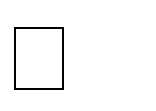 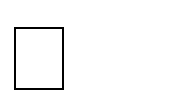 bieżący rok podatkowy (budżetowy) oraz dwa poprzedzające go lata podatkowezaświadczenia o pomocy de minimis otrzymanej w okresie obejmującym bieżący	tak nie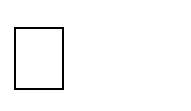 rok podatkowy (budżetowy) oraz dwa poprzedzające go lata podatkoweoświadczenie o nie korzystaniu z pomocy de minimis, czy innej pomocy publicznej	tak niew odniesieniu do tych samych wydatków kwalifikowanychpozostałe załączniki…....................................................................................................................Pieczęć BeneficjentaII. OŚWIADCZENIE *Oświadczam, że Organizacja ..........................................................................................................(pełna nazwa Beneficjenta)** 1. w ciągu bieżącego okresu sprawozdawczego oraz dwóch poprzedzających go okresów sprawozdawczych otrzymała pomoc publiczną w następującej wielkości:** 2. w ciągu bieżącego okresu sprawozdawczego oraz dwóch poprzedzających go okresów sprawozdawczych nie otrzymała pomocy publicznej.Ponadto oświadczam, jest mi znana treść art. 44 ust. 1 ustawy z dnia 30 kwietnia 2004 r. o postępowaniu w sprawach dotyczących pomocy publicznej (Dz. U. Nr 123, poz. 1291), że w przypadku nie przekazania lub przekazania nieprawdziwych informacji o pomocy publicznej, o których mowa w art. 39 oraz art. 40 ust. 1 i ust. 3 pkt. 2 ww. ustawy Prezes Urzędu Ochrony Konkurencji i Konsumentów może, w drodze decyzji, nałożyć na beneficjenta pomocy karę pieniężną do wysokości równowartości 10 000 euro....................................................	.......................................podpis osoby/osób upoważnionych	data i miejscowość do reprezentowania Beneficjenta* Wypełnić z uwzględnieniem wszystkich zaświadczeń o pomocy publicznej otrzymanych w ciągu bieżącego okresu sprawozdawczego oraz dwóch poprzedzających go okresów sprawozdawczych.** Niepotrzebne skreślić.Pomoc de minimis w rozumieniu art. 2 Rozporządzenia Komisji (WE) nr 1998/2006 z dnia 15 grudnia 2006 r. w sprawie stosowania art. 87 i 88 Traktatu do pomocy de minimis (Dz. Urz. WE L 379/5 z 28.12.2006) oznacza pomoc przyznaną temu samemu podmiotowi gospodarczemu w ciągu bieżącego okresu sprawozdawczego oraz dwóch poprzedzających go okresów sprawozdawczych, która łącznie z pomocą udzieloną na podstawie Wniosku nie przekroczy równowartości 200 000 euro. Wartość pomocy jest wartością brutto, tzn. nie uwzględnia potrąceń z tytułu podatków bezpośrednich. Pułap ten stosuje się bez względu na formę pomocy i jej cel. Udzielenie pomocy de minimis musi być potwierdzone wydaniem zaświadczenia o jej udzieleniu. Zatem Beneficjentpowinien wykazać w powyższym oświadczeniu każdą pomoc otrzymaną we wskazanym w oświadczeniu okresie, co do której Beneficjent otrzymał zaświadczenie potwierdzające udzielenie pomocy de minimis.Należy podać pełną podstawę prawną udzielenia pomocy (nazwa aktu prawnego).dzień nabycia przez Beneficjenta prawa do skorzystania z pomocy (dzień podpisania umowy lub wydania decyzji, na podstawie których nastąpiło udzielenie pomocy), a w przypadku gdy udzielenie pomocy w formie ulgi podatkowej następuje na podstawie aktu normatywnego – na zasadach wymienionych w art. 2 pkt.11 lit. a-c ustawy z dnia 30 kwietnia 2004 r. o postępowaniu w sprawach dotyczących pomocy publicznej.Pomocą jest każde wsparcie udzielone ze środków publicznych w szczególności: dotacje, pożyczki, kredyty, gwarancje, poręczenia, ulgi i zwolnienia podatkowe, zaniechanie poboru podatku, odroczenie płatności lub rozłożenie na raty płatności podatku, umorzenie zaległości podatkowej oraz inne formy wsparcia, które w jakikolwiek sposób uprzywilejowują ich beneficjenta w stosunku do konkurentów (katalog form pomocy znajduje się w rozporządzeniu Rady Ministrów z dnia 11 sierpnia 2004 r. w sprawie sprawozdań o udzielonej pomocy publicznej oraz sprawozdań o należnościach przedsiębiorców z tytułu świadczeń na rzecz sektora finansów publicznych (Dz.U. Nr196, poz. 2014)).Należy podać wartość pomocy jako ekwiwalent dotacji, obliczony zgodnie z rozporządzeniem Rady Ministrów z dnia 11 sierpnia 2004 r. w sprawie szczegółowego sposobu obliczania wartości pomocy publicznej udzielanej w różnych formach (Dz. U. Nr 194, poz. 1983 i z 2006 r. Nr 183, poz. 1355), wydanym na podstawie art. 11 ust. 2 ustawy z dnia 30 kwietnia 2004 r. o postępowaniu w sprawach dotyczących pomocy publicznej.Należy podać wartość pomocy w euro ustaloną zgodnie z art. 11 ust. 3 ustawy z dnia 30 kwietnia 2004 r. o postępowaniu w sprawach dotyczących pomocy publicznej (Dz.U. z 2004 r. Nr 123, poz. 1291) - równowartość pomocy w euro ustala się według kursu średniego walut obcych, ogłaszanego przez Narodowy Bank Polski, obowiązującego w dniu udzielenia pomocy (do obliczeń wykorzystujemy kurs euro podany z dokładnością do 4 miejsc po przecinku, po przeliczeniu na złotówki zaokrąglamy do 2 miejsc po przecinku).Należy podać pełną podstawę prawną udzielenia pomocy (nazwa aktu prawnego).dzień nabycia przez Beneficjenta prawa do skorzystania z pomocy (dzień podpisania umowy lub wydania decyzji, na podstawie których nastąpiło udzielenie pomocy), a w przypadku gdy udzielenie pomocy w formie ulgi podatkowej następuje na podstawie aktu normatywnego – na zasadach wymienionych w art. 2 pkt.11 lit. a-c ustawy z dnia 30 kwietnia 2004 r. o postępowaniu w sprawach dotyczących pomocy publicznej.Pomocą jest każde wsparcie udzielone ze środków publicznych w szczególności: dotacje, pożyczki, kredyty, gwarancje, poręczenia, ulgi i zwolnienia podatkowe, zaniechanie poboru podatku, odroczenie płatności lub rozłożenie na raty płatności podatku, umorzenie zaległości podatkowej oraz inne formy wsparcia, które w jakikolwiek sposób uprzywilejowują ich beneficjenta w stosunku do konkurentów (katalog form pomocy znajduje się w rozporządzeniu Rady Ministrów z dnia 11 sierpnia 2004 r. w sprawie sprawozdań o udzielonej pomocy publicznej oraz sprawozdań o należnościach przedsiębiorców z tytułu świadczeń na rzecz sektora finansów publicznych (Dz.U. Nr196, poz. 2014)).Należy podać wartość pomocy jako ekwiwalent dotacji, obliczony zgodnie z rozporządzeniem Rady Ministrów z dnia 11 sierpnia 2004 r. w sprawie szczegółowego sposobu obliczania wartości pomocy publicznej udzielanej w różnych formach (Dz. U. Nr 194, poz. 1983 i z 2006 r. Nr 183, poz. 1355), wydanym na podstawie art. 11 ust. 2 ustawy z dnia 30 kwietnia 2004 r. o postępowaniu w sprawach dotyczących pomocy publicznej.Należy podać wartość pomocy w euro ustaloną zgodnie z art. 11 ust. 3 ustawy z dnia 30 kwietnia 2004 r. o postępowaniu w sprawach dotyczących pomocy publicznej (Dz.U. z 2004 r. Nr 123, poz. 1291) - równowartość pomocy w euro ustala się według kursu średniego walut obcych, ogłaszanego przez Narodowy Bank Polski, obowiązującego w dniu udzielenia pomocy (do obliczeń wykorzystujemy kurs euro podany z dokładnością do 4 miejsc po przecinku, po przeliczeniu na złotówki zaokrąglamy do 2 miejsc po przecinku).CZĘŚĆ FOświadczenie Przedsiębiorcy:Oświadczam/y, że składając niniejszy wniosek zapoznałem/liśmy się z zasadami udzielenia przez Fundusz wnioskowanego poręczenia zawartymi w regulaminie poręczeń dla małych i średnich przedsiębiorców.Oświadczam/y, że jestem/śmy / nie jestem/śmy*) powiązany/i kapitałowo lub organizacyjnie z członkiem Zarządu, Rady Nadzorczej lub osobą zajmującą stanowisko kierownicze w Funduszu.Oświadczam/y, że upoważniam/y Bank i Fundusz do przekazywania informacji na mój/nasz temat związany z ubieganiem się o poręczenie.Oświadczam/y, że w przypadku zmian w zakresie danych wskazanych w części I oraz III Wniosku, niezwłocznie w formie pisemnej poinformuję/emy o tym fakcie Fundusz.Oświadczam/y, że nie zamierzam/zamierzamy* korzystać z poręczenia innego Funduszu jako zabezpieczenia spłaty niniejszego zobowiązania.Oświadczam/y, że jestem zaklasyfikowany jako MK mikroprzedsiębiorca/ MŁ mały przedsiębiorca/ ŚR średni przedsiębiorca*, gdyż spełniam warunki definicji tego rodzaju przedsiębiorców zawartej w przepisach wskazanych w ustawie.Oświadczam/y, że aktualnie korzystam/y z poręczenia……………………w wysokości……….złotych.Upoważniam/y Fundusz Rozwoju i Promocji Województwa Wielkopolskiego S.A. do wystąpienia do KRD, BIG S.A. oraz do BIG InfoMonitor S.A. o ujawnienie informacji gospodarczych dotyczących mojej osoby.OŚWIADCZENIA I ZGODY PRZEDSIĘBIORCYNa podstawie art.24 ust.1 ustawy z dnia 9 kwietnia 2010r. o udostępnianiu informacji gospodarczych i wymianie danych gospodarczych (Dz.U.2014 poz. 1015 z późn.zm.) oraz na podstawie art.105 ust.4a i 4a1 ustawy z dnia 29 sierpnia 1997 roku Prawo bankowe (Dz.U.2017 r. poz.1876 z późn.zm.) w związku z art.13 ustawy o udostępnianiu informacji gospodarczych i wymianie danych gospodarczych, niniejszym upoważniam/y Fundusz Rozwoju i Promocji Województwa Wielkopolskiego SA do pozyskania z Biura Informacji Gospodarczej InfoMonitor S.A. z siedzibą w Warszawie (BIG InfoMonitor) oraz Krajowy Rejestr Długów Biuro Informacji Gospodarczej S.A. z siedzibą we Wrocławiu (Krajowy Rejestr Długów) dotyczących mnie informacji gospodarczych oraz do pozyskania za pośrednictwem BIG InfoMonitor danych gospodarczych z Biura Informacji Kredytowej S.A. (BIK) i Związku Banków Polskich (ZBP) w zakresie niezbędnym do dokonania oceny wiarygodności płatniczej i oceny ryzyka kredytowego. Jednocześnie upoważniam Fundusz Rozwoju i Promocji Województwa Wielkopolskiego SA do pozyskania z BIG InfoMonitor informacji dotyczących składanych zapytań na mój temat do Rejestru BIG InfoMonitor w ciągu ostatnich 12 miesięcy.Jako Przedsiębiorca, wyrażam również zgodę na przekazywanie przez Fundusz Rozwoju i Promocji Województwa Wielkopolskiego SA informacji o wywiązywaniu się z zobowiązań pieniężnych wynikających z Umowy o udzielenie poręczenia stosownie do art. 18 ust. 1 pkt. 2 ustawy z dnia 9 kwietnia 2010 r. o udostępnianiu informacji gospodarczych i wymianie danych gospodarczych (tj. Dz.U. 2018 poz. 470).………………………………	…..………….………..(miejscowość) (data)	(pieczęć firmowa)…………………………………………………………..………(podpisy osób upoważnionych do działania w imieniu przedsiębiorcy)*niepotrzebne skreślićWyrażam zgodę na przetwarzanie przez Fundusz Rozwoju i Promocji Województwa Wielkopolskiego S.A. z siedzibą przy ul. Szyperskiej 14, 61-754 w Poznaniu moich danych osobowych zawartych w niniejszym wniosku o udzielenie poręczenia spłaty kredytu/pożyczki w celu jego weryfikacji, oceny wiarygodności płatniczej i oceny ryzyka kredytowego/poręczeniowego oraz podejmowania wszelkich czynności niezbędnych do zawarcia umowy o udzielenie poręczenia, jak również późniejszej jej realizacji.Wyrażam zgodę na przetwarzanie przez Fundusz Rozwoju i Promocji Województwa Wielkopolskiego S.A. z siedzibą przy ul. Szyperskiej 14, 61-754 w Poznaniu, moich danych osobowych zawartych w niniejszym formularzu w celu umożliwienia kontaktu oraz przekazywania materiałów marketingowych i promocyjnych dotyczących produktów Funduszu.Wyrażam zgodę na otrzymywanie od Funduszu Rozwoju i Promocji Województwa Wielkopolskiego drogą elektroniczną na wskazany przeze mnie adres e-mail informacji handlowej dotyczących produktów oferowanych przez Fundusz w rozumieniu art. 10 ust. 1 Ustawy z dnia 18 lipca 2002 roku o świadczeniu usług drogą elektroniczną.Wyrażam zgodę na wykorzystanie powyższych danych przez Funduszu Rozwoju i Promocji Województwa Wielkopolskiego w celu realizacji marketingu bezpośredniego dotyczącego produktów Fundusz przy użyciu telekomunikacyjnych urządzeń końcowych i automatycznych systemów wywołujących zgodnie z art. 172 Ustawy z dnia 16 lipca 2004r. Prawo telekomunikacyjne.………………………………	……..…..………….………..(miejscowość) (data)	(pieczęć firmowa)…………………………………………………………………..………(podpisy osób upoważnionych do działania w imieniu przedsiębiorcy)*niepotrzebne skreślićZa ostatni rok obrotowyZa rok poprzedzający ostatni rok obrotowy0 –2 mln euro0 –2 mln euro2 –10 mln euro2 –10 mln euro10 –50 mln euro10 –50 mln europowyżej 50 mln europowyżej 50 mln euroZa ostatni rok obrotowyZa rok poprzedzający ostatni rok obrotowy0 –2 mln euro0 –2 mln euro2 –10 mln euro2 –10 mln euro10 –43 mln euro10 –43 mln europowyżej 43 mln europowyżej 43 mln euro1.Nazwa Wnioskodawcy2.Adres zamieszkania Wnioskodawcy3.Adres siedziby Wnioskodawcy4.Identyfikator	gminy,	w	której znajduje się siedziba Wnioskodawcy5.Numer identyfikacji podatkowej NIP6.Forma prawna Wnioskodawcyjednoosobowa spółka Skarbu PaństwaSpółka akcyjna albo spółka z ograniczoną odpowiedzialnością, w stosunku do których Skarb Państwa, jednostka samorząduterytorialnego, przedsiębiorstwo państwowe lub jednoosobowa spółka Skarbu Państwa są podmiotami, które posiadają uprawnienia takie,jak przedsiębiorcy dominujący w rozumieniu przepisów ustawy zdnia 16 lutego 2007r. O ochronie konkurencji i konsumentów (Dz. U. Nr 50, poz. 331, z późn. zm.) Inna forma prawna (podać jaka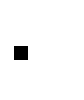 ….......................................................................................................7.Wielkość Wnioskodawcymikroprzedsiębiorstwo małe przedsiębiorstwo średnie przedsiębiorstwoprzedsiębiorstwo inne niż wskazane powyżej8.PKD9.Data utworzeniaTakNieNie dotyczy1) Czy, w przypadku spółki akcyjnej, spółki z ograniczoną odpowiedzialnością oraz spółki komandytowo-akcyjnej, wysokość niepokrytych strat przewyższa 50% wysokości kapitału zarejestrowanego1, w tym wysokość straty w ciągu ostatnich 12 miesięcy przewyższa 25% wysokości tego kapitału?1) Czy, w przypadku spółki akcyjnej, spółki z ograniczoną odpowiedzialnością oraz spółki komandytowo-akcyjnej, wysokość niepokrytych strat przewyższa 50% wysokości kapitału zarejestrowanego1, w tym wysokość straty w ciągu ostatnich 12 miesięcy przewyższa 25% wysokości tego kapitału?1) Czy, w przypadku spółki akcyjnej, spółki z ograniczoną odpowiedzialnością oraz spółki komandytowo-akcyjnej, wysokość niepokrytych strat przewyższa 50% wysokości kapitału zarejestrowanego1, w tym wysokość straty w ciągu ostatnich 12 miesięcy przewyższa 25% wysokości tego kapitału?1) Czy, w przypadku spółki akcyjnej, spółki z ograniczoną odpowiedzialnością oraz spółki komandytowo-akcyjnej, wysokość niepokrytych strat przewyższa 50% wysokości kapitału zarejestrowanego1, w tym wysokość straty w ciągu ostatnich 12 miesięcy przewyższa 25% wysokości tego kapitału?1) Czy, w przypadku spółki akcyjnej, spółki z ograniczoną odpowiedzialnością oraz spółki komandytowo-akcyjnej, wysokość niepokrytych strat przewyższa 50% wysokości kapitału zarejestrowanego1, w tym wysokość straty w ciągu ostatnich 12 miesięcy przewyższa 25% wysokości tego kapitału?1) Czy, w przypadku spółki akcyjnej, spółki z ograniczoną odpowiedzialnością oraz spółki komandytowo-akcyjnej, wysokość niepokrytych strat przewyższa 50% wysokości kapitału zarejestrowanego1, w tym wysokość straty w ciągu ostatnich 12 miesięcy przewyższa 25% wysokości tego kapitału?1) Czy, w przypadku spółki akcyjnej, spółki z ograniczoną odpowiedzialnością oraz spółki komandytowo-akcyjnej, wysokość niepokrytych strat przewyższa 50% wysokości kapitału zarejestrowanego1, w tym wysokość straty w ciągu ostatnich 12 miesięcy przewyższa 25% wysokości tego kapitału?1) Czy, w przypadku spółki akcyjnej, spółki z ograniczoną odpowiedzialnością oraz spółki komandytowo-akcyjnej, wysokość niepokrytych strat przewyższa 50% wysokości kapitału zarejestrowanego1, w tym wysokość straty w ciągu ostatnich 12 miesięcy przewyższa 25% wysokości tego kapitału?2) Czy, w przypadku spółki jawnej, spółki komandytowej, spółki partnerskiej oraz spółki cywilnej, wysokość niepokrytych strat przewyższa 50% wysokości jej kapitału według ksiąg spółki, w tym wysokość straty w ciągu ostatnich 12 miesięcy przewyższa 25% wysokości tego kapitału?2) Czy, w przypadku spółki jawnej, spółki komandytowej, spółki partnerskiej oraz spółki cywilnej, wysokość niepokrytych strat przewyższa 50% wysokości jej kapitału według ksiąg spółki, w tym wysokość straty w ciągu ostatnich 12 miesięcy przewyższa 25% wysokości tego kapitału?2) Czy, w przypadku spółki jawnej, spółki komandytowej, spółki partnerskiej oraz spółki cywilnej, wysokość niepokrytych strat przewyższa 50% wysokości jej kapitału według ksiąg spółki, w tym wysokość straty w ciągu ostatnich 12 miesięcy przewyższa 25% wysokości tego kapitału?2) Czy, w przypadku spółki jawnej, spółki komandytowej, spółki partnerskiej oraz spółki cywilnej, wysokość niepokrytych strat przewyższa 50% wysokości jej kapitału według ksiąg spółki, w tym wysokość straty w ciągu ostatnich 12 miesięcy przewyższa 25% wysokości tego kapitału?2) Czy, w przypadku spółki jawnej, spółki komandytowej, spółki partnerskiej oraz spółki cywilnej, wysokość niepokrytych strat przewyższa 50% wysokości jej kapitału według ksiąg spółki, w tym wysokość straty w ciągu ostatnich 12 miesięcy przewyższa 25% wysokości tego kapitału?2) Czy, w przypadku spółki jawnej, spółki komandytowej, spółki partnerskiej oraz spółki cywilnej, wysokość niepokrytych strat przewyższa 50% wysokości jej kapitału według ksiąg spółki, w tym wysokość straty w ciągu ostatnich 12 miesięcy przewyższa 25% wysokości tego kapitału?2) Czy, w przypadku spółki jawnej, spółki komandytowej, spółki partnerskiej oraz spółki cywilnej, wysokość niepokrytych strat przewyższa 50% wysokości jej kapitału według ksiąg spółki, w tym wysokość straty w ciągu ostatnich 12 miesięcy przewyższa 25% wysokości tego kapitału?2) Czy, w przypadku spółki jawnej, spółki komandytowej, spółki partnerskiej oraz spółki cywilnej, wysokość niepokrytych strat przewyższa 50% wysokości jej kapitału według ksiąg spółki, w tym wysokość straty w ciągu ostatnich 12 miesięcy przewyższa 25% wysokości tego kapitału?3) Czy wnioskodawca upadłościowym?spełniakryteriakwalifikującegodoobjęciapostępowaniem---------4) Czy wnioskodawca naprawczym2?spełniakryteriakwalifikującegodoobjęciapostępowaniem---------5) W przypadku zaznaczenia odpowiedzi innych niż twierdzące w pkt 1-4, należy dodatkowo określić, czy w odniesieniu5) W przypadku zaznaczenia odpowiedzi innych niż twierdzące w pkt 1-4, należy dodatkowo określić, czy w odniesieniu5) W przypadku zaznaczenia odpowiedzi innych niż twierdzące w pkt 1-4, należy dodatkowo określić, czy w odniesieniu5) W przypadku zaznaczenia odpowiedzi innych niż twierdzące w pkt 1-4, należy dodatkowo określić, czy w odniesieniu5) W przypadku zaznaczenia odpowiedzi innych niż twierdzące w pkt 1-4, należy dodatkowo określić, czy w odniesieniu5) W przypadku zaznaczenia odpowiedzi innych niż twierdzące w pkt 1-4, należy dodatkowo określić, czy w odniesieniu5) W przypadku zaznaczenia odpowiedzi innych niż twierdzące w pkt 1-4, należy dodatkowo określić, czy w odniesieniu5) W przypadku zaznaczenia odpowiedzi innych niż twierdzące w pkt 1-4, należy dodatkowo określić, czy w odniesieniu5) W przypadku zaznaczenia odpowiedzi innych niż twierdzące w pkt 1-4, należy dodatkowo określić, czy w odniesieniu5) W przypadku zaznaczenia odpowiedzi innych niż twierdzące w pkt 1-4, należy dodatkowo określić, czy w odniesieniu5) W przypadku zaznaczenia odpowiedzi innych niż twierdzące w pkt 1-4, należy dodatkowo określić, czy w odniesieniudo	okresu	ostatnich	3	lat	poprzedzających	dzień	wystąpienia	z	wnioskiem o udzielenie pomocy de minimis:do	okresu	ostatnich	3	lat	poprzedzających	dzień	wystąpienia	z	wnioskiem o udzielenie pomocy de minimis:do	okresu	ostatnich	3	lat	poprzedzających	dzień	wystąpienia	z	wnioskiem o udzielenie pomocy de minimis:do	okresu	ostatnich	3	lat	poprzedzających	dzień	wystąpienia	z	wnioskiem o udzielenie pomocy de minimis:TakNiea) wnioskodawca odnotowuje rosnące straty?a) wnioskodawca odnotowuje rosnące straty?b) obroty wnioskodawcy maleją?b) obroty wnioskodawcy maleją?c) zwiększeniu ulegają zapasy wnioskodawcy lub niewykorzystany potencjał do świadczenia usług?c) zwiększeniu ulegają zapasy wnioskodawcy lub niewykorzystany potencjał do świadczenia usług?d) wnioskodawca ma nadwyżki produkcji3d) wnioskodawca ma nadwyżki produkcji3e) zmniejsza się przepływ środków finansowych?e) zmniejsza się przepływ środków finansowych?f) zwiększa się suma zadłużenia wnioskodawcy?f) zwiększa się suma zadłużenia wnioskodawcy?g) rosną kwoty odsetek od zobowiązań wnioskodawcy?g) rosną kwoty odsetek od zobowiązań wnioskodawcy?h) wartość aktywów netto wnioskodawcy zmniejsza się lub jest zerowa?h) wartość aktywów netto wnioskodawcy zmniejsza się lub jest zerowa?i) zaistniały inne okoliczności(podać jakie) wskazujące na trudności w zakresie płynności finansowej?….......................................................................................................................  ..........................................................................................................................................................................................................i) zaistniały inne okoliczności(podać jakie) wskazujące na trudności w zakresie płynności finansowej?….......................................................................................................................  ..........................................................................................................................................................................................................6) Czy pomimo wystąpienia okoliczności wymienionych w pkt 5, wnioskodawca jest w stanie odzyskać płynność finansową?Jeśli tak, to w jaki sposób?…............................................................................................................................  .....................................................................................................................................................................................................6) Czy pomimo wystąpienia okoliczności wymienionych w pkt 5, wnioskodawca jest w stanie odzyskać płynność finansową?Jeśli tak, to w jaki sposób?…............................................................................................................................  .....................................................................................................................................................................................................7) Czy wnioskodawca należy do grupy kapitałowej?7) Czy wnioskodawca należy do grupy kapitałowej?W przypadku zaznaczenia odpowiedzi twierdzącej, należy dodatkowo wskazać:W przypadku zaznaczenia odpowiedzi twierdzącej, należy dodatkowo wskazać:W przypadku zaznaczenia odpowiedzi twierdzącej, należy dodatkowo wskazać:W przypadku zaznaczenia odpowiedzi twierdzącej, należy dodatkowo wskazać:TakNieNie dotyczya) czy trudności wnioskodawcy mają charakter wewnętrzny?b) czy na trudną sytuację wnioskodawcy miały wpływ decyzje podmiotu dominującego alokacji kosztów w ramach grupy kapitałowej?c) czy trudności wnioskodawcy mogą być przezwyciężone przez grupę?Czy wnioskowana pomoc de minimis dotyczy działalności:TakNie1) w sektorze rybołówstwa i akwakultury4?2) w dziedzinie produkcji podstawowej produktów rolnych wymienionych w załączniku I do Traktatu o funkcjonowanie Unii Europejskiej?3) w dziedzinie przetwarzania i wprowadzania do obrotu produktów rolnych wymienionych w załączniku I do Traktatu o funkcjonowaniu Unii Europejskiej?4) w sektorze węglowym5?5) w sektorze transportu drogowego 6a) czy pomoc będzie przeznaczona na nabycie pojazdów wykorzystywanych do świadczenia usług w zakresie drogowego transportu towarowego?b) czy zapewniona jest rozdzielność rachunkowa działalności prowadzonej w sektorze transportu drogowego i pozostałej działalności gospodarczej prowadzonej przez wnioskodawcę (w jaki sposób)?…............................................................................................................................  .................................Lp.Dzień udzielenia pomocyPrzedmiot udzielający pomocyPodstawa prawna udzielenia pomocyPodstawa prawna udzielenia pomocyPodstawa prawna udzielenia pomocyPodstawa prawna udzielenia pomocyPodstawa prawna udzielenia pomocyNumer programu pomocowego, pomocyindywidualnejForma pomocyWartość otrzymanej pomocyWartość otrzymanej pomocyPrzeznaczenie pomocyLp.Dzień udzielenia pomocyPrzedmiot udzielający pomocyInformacje podstawoweInformacje podstawoweInformacje szczegółoweInformacje szczegółoweInformacje szczegółoweNumer programu pomocowego, pomocyindywidualnejForma pomocynominalnabruttoPrzeznaczenie pomocy123a3b3c3d3e456a6b7123451.Opis przedsięwzięcia2.Koszty kwalifikujące się do objęcia pomocy w wartości nominalnej i zdyskontowanej oraz ich rodzaje:3.Maksymalną dopuszczalną intensywność pomocy:4.Intensywność pomocy już udzielonej w związku z kosztami, o których mowa w pkt 2:5.Lokalizacja przedsięwzięcia:6.Cele, które mają być osiągnięte w związku z realizacją przedsięwzięcia:7.Etapy realizacja przedsięwzięcia:8.Data	rozpoczęcia	i	zakończenia realizacji przedsięwzięcia:Imię i nazwiskoStanowisko służboweNr telefonuData i podpisLp.Organ udzielający pomocyPodstawa prawna otrzymanej pomocyiDzień udzielenia pomocyii(dzień-miesiąc-rok)Nr programu pomocowego, decyzji lub umowyForma pomocyiiiWartość pomocy brutto8Wartość pomocy brutto8Lp.Organ udzielający pomocyPodstawa prawna otrzymanej pomocyiDzień udzielenia pomocyii(dzień-miesiąc-rok)Nr programu pomocowego, decyzji lub umowyForma pomocyiiiw PLNw EURiv(w razie potrzeby proszę dodać wiersze)(w razie potrzeby proszę dodać wiersze)(w razie potrzeby proszę dodać wiersze)(w razie potrzeby proszę dodać wiersze)(w razie potrzeby proszę dodać wiersze)Razem pomoc: